Dear Sir/Madam,Please be informed that the ETSI TC INT meeting, Geneva, which was due to be held from 11-13 March 2019, will now take place from 12-14 March 2019. This meeting is being held in parallel with the SG11 meeting, Geneva, 
from 6-15 March 2019.More information pertaining to this meeting is available on the ETSI website.I wish you a productive and enjoyable meeting.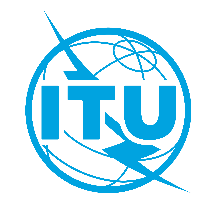 International telecommunication unionTelecommunication Standardization Bureau International telecommunication unionTelecommunication Standardization Bureau Geneva, 1 February 2019Geneva, 1 February 2019Ref:Addendum 1 to
TSB Collective letter 6/11SG11/DAAddendum 1 to
TSB Collective letter 6/11SG11/DA-	To Administrations of Member States of the Union; -	To ITU-T Sector Members;-	To ITU-T Associates of Study Group 11;-	To ITU Academia-	To Administrations of Member States of the Union; -	To ITU-T Sector Members;-	To ITU-T Associates of Study Group 11;-	To ITU AcademiaTel:+41 22 730 5780+41 22 730 5780-	To Administrations of Member States of the Union; -	To ITU-T Sector Members;-	To ITU-T Associates of Study Group 11;-	To ITU Academia-	To Administrations of Member States of the Union; -	To ITU-T Sector Members;-	To ITU-T Associates of Study Group 11;-	To ITU AcademiaFax:+41 22 730 5853+41 22 730 5853-	To Administrations of Member States of the Union; -	To ITU-T Sector Members;-	To ITU-T Associates of Study Group 11;-	To ITU Academia-	To Administrations of Member States of the Union; -	To ITU-T Sector Members;-	To ITU-T Associates of Study Group 11;-	To ITU AcademiaE-mail:tsbsg11@itu.int tsbsg11@itu.int -	To Administrations of Member States of the Union; -	To ITU-T Sector Members;-	To ITU-T Associates of Study Group 11;-	To ITU Academia-	To Administrations of Member States of the Union; -	To ITU-T Sector Members;-	To ITU-T Associates of Study Group 11;-	To ITU AcademiaWeb:http://itu.int/go/tsg11 http://itu.int/go/tsg11 -	To Administrations of Member States of the Union; -	To ITU-T Sector Members;-	To ITU-T Associates of Study Group 11;-	To ITU Academia-	To Administrations of Member States of the Union; -	To ITU-T Sector Members;-	To ITU-T Associates of Study Group 11;-	To ITU AcademiaSubject:Events in parallel with the meeting of Study Group 11; Geneva, 6-15 March 2019Events in parallel with the meeting of Study Group 11; Geneva, 6-15 March 2019Events in parallel with the meeting of Study Group 11; Geneva, 6-15 March 2019Events in parallel with the meeting of Study Group 11; Geneva, 6-15 March 2019Yours faithfully,(signed)Chaesub Lee
Director of the Telecommunication
Standardization Bureau 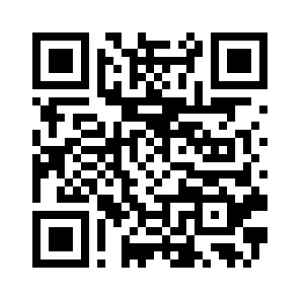 Yours faithfully,(signed)Chaesub Lee
Director of the Telecommunication
Standardization Bureau Latest meeting information